Сизинские вести № 1317.04.2017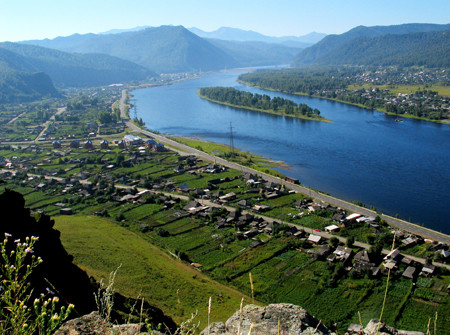 	Газета распространяется бесплатно*Орган издания Муниципальное образование «Сизинский сельсовет»СЕГОДНЯ В НОМЕРЕ:Постановление №53……………………….……………..………................стр.2Информационное сообщение  ……………...……………………………...стр.3Проект решения «Об исполнении бюджета МО «Сизинский сельсовет»      за 2016 года»……………………………………………….…………….…стр.3Повестка дня очередной сессии Сизинского сельского Совета депутатов…………………………………………………………………  стр. 17РОССИЙСКАЯ ФЕДЕРАЦИЯАДМИНИСТРАЦИЯ СИЗИНСКОГО СЕЛЬСОВЕТАШУШЕНСКОГО РАЙОНА КРАСНОЯРСКОГО КРАЯП О С Т А Н О В Л Е Н И Е           от 17.04.2017                                с. Сизая                                       № 53     О проведении публичных слушаний по проекту решения Сизинского сельского Совета депутатов « Об утверждении отчета об исполнении бюджета Сизинского сельсовета за 2016 год».      В соответствии со статьей 28 Федерального закона от 06.10.2003 № 131-ФЗ «Об общих принципах организации местного самоуправления в Российской Федерации», статьей 38 Устава Сизинского сельсовета,  в целях реализации права жителей муниципального образования «Сизинский сельсовет» посредством участия в публичных слушаниях, обеспечения гарантии предварительного ознакомления населения с проектом решения Сизинского сельского Совета депутатов  «Об утверждении отчета об исполнении бюджета Сизинского сельсовета за 2016 год». ПОСТАНОВЛЯЮ:1. Назначить проведение публичных слушаний по проекту решения Сизинского сельского Совета депутатов «Об утверждении отчета об исполнении бюджета Сизинского сельсовета за 2016 год» 27.04.2017 в 15-30 в актовом зале МБОУ Московской СОШ имени Ивана Ярыгина по адресу с. Сизая, ул. Ленина 86- А. 2. Утвердить состав комиссии по проведению публичных слушаний   из состава администрации Сизинского сельсовета, депутатов Сизинского сельского Совета, представителя общественности:-Копнина Л. Л. –    Председатель Сизинского сельского Совета депутатов; -Коробейникова Т. А.  – глава Сизинского сельсовета;-Карсакова М. А.- главный бухгалтер администрации Сизинского сельсовета;-Акулич Л. С. - депутат Сизинского сельского Совета депутатов, председатель комиссии по бюджету и финансам;- Станковцева С. В. – председатель местной общественной организации ветеранов – пенсионеров войны, труда, вооруженных сил и правоохранительных органов с. Сизая.3. Организацию подготовки и проведения публичных слушаний оставляю за собой.4.Настоящее Постановление вступает в силу с момента подписания и подлежит  опубликованию в газете «Сизинские вести». Глава Сизинского сельсовета ___________________________Т. А. КоробейниковаИНФОРМАЦИОННОЕ СООБЩЕНИЕо месте и времени проведения публичных слушанийВ соответствии с постановлением Администрации Сизинского сельсовета от 17 апреля 2017 года №53 , 27 апреля 2017 года в 15-30 часов в  актовом зале МБОУ Московской СОШ имени Ивана Ярыгина по адресу с. Сизая, ул. Ленина 86а, состоятся публичные слушания по обсуждению населением проекта решения Сизинского сельского Совета депутатов   «Об утверждении отчета об исполнении бюджета Сизинского сельсовета за 2016 год».       Свои предложения и рекомендации по обсуждаемому проекту решения жители МО «Сизинский сельсовет» могут представить в оргкомитет в письменной форме не позднее 24 апреля 2017 года.Информацию по вопросам организации и проведения слушаний можно получить по телефону: 22-4-31, 22-5-54, 22-6-71  РОССИЙСКАЯ  ФЕДЕРАЦИЯКРАСНОЯРСКИЙ КРАЙ ШУШЕНСКИЙ РАЙОНСИЗИНСКИЙ СЕЛЬСКИЙ СОВЕТ ДЕПУТАТОВРЕШЕНИЕ  проектОт                 г.                     с. Сизая                                   № «Об исполнении бюджета МО «Сизинский сельсовет»за 2016 года»Заслушав отчет администрации Сизинского сельсовета по исполнению бюджета МО «Сизинский сельсовет» за 2016 год, на основании подпункта 1.2 пункта 1 статьи 22 Устава Сизинского сельсовета, Сизинский сельский Совет депутатов РЕШИЛ:1. Утвердить отчет об исполнении бюджета МО «Сизинский сельсовет» за 2016 год, в том числе:- исполнение бюджета по доходам в сумме 11 334 373,61 рублей (приложение №1);- исполнение бюджета по расходам в сумме 12 319 610,24 рублей (приложение №2);- исполнение по источникам внутреннего финансирования дефицита бюджета в сумме      985 236,63 рублей (приложение№3);     - по использованию резервного фонда (приложение  №4);    - отчет о предоставлении и погашении бюджетных кредитов, выданных из бюджета        поселения (приложение №5);	    - отчет о выданных муниципальных гарантиях из бюджета (приложение №6).2. Контроль за выполнением настоящего Решения возложить на постоянную комиссию   Сизинского сельского Совета депутатов по экономике, финансам, собственности, охране окружающей среды, природопользованию.(председатель Акулич Л.В.)      3. Настоящее Решение вступает в силу со дня его официального опубликования в местной газете «Сизинские вести», размещения информации на официальном сайте администрации Сизинского сельсовета, в сети Интернет по адресу: «http://sizinskogosoveta.wix.com/country-day-school-r».Председатель Сизинского сельского Совета депутатов:                                                                   Л.Л. КопнинаПояснительная записка по исполнению бюджетапо Администрации Сизинского сельсовета Шушенского районаза  2016 годаАдминистрация Сизинского сельсовета  предоставляет информацию по исполнению бюджета за 2016года:Доходы Сизинского сельсовета за 2016 года исполнены в сумме 11 334 373, 61 руб.,  что составило 100,09 % от плана (11 324 731,00 руб.), в т. ч.:Налог на доходы физических лиц (10102000000000 110) поступил в сумме 788 202,95 руб., что составило 101,06 %. (план 780 000,00)Доходы от уплаты акцизов (10302200000000 110) поступили в сумме 341 386,04 руб., что составило 105%. (план 325 300,00);Пени по единому сельскохозяйственному налогу (10503010012100 110) поступило в сумме 14,52 руб., (план 0,00 руб.);Налог на имущество (10600000000000 110) поступил в сумме 211 201,38 руб., что составило  124,24 %. (план 170 000,00);Земельный налог (10606000000000 110) поступил в сумме 5 834 722,72 руб., что составило 98,9 %. (план 5 900 000);Государственная пошлина (10804020010000 110) поступила в сумме 21 700,00 руб., что составляет 135,63 % (план 16 000,00);Доходы от сдачи в аренду имущества, находящегося в оперативном управлении органов управления поселений (11105035100000 120) поступили в сумме 22 550,00 руб., что составило 119,73%., (план 18 835,00);Безвозмездные поступления от других бюджетов бюджетной системы РФ (20201001100000 151) поступили в сумме 3 163 600,00 руб., что составило 100%; ( план – 3 163 600,00 руб.);Субсидии  бюджетам поселений на частичное финансирование (возмещение) расходов на региональные выплаты и выплаты, обеспечивающие уровень заработной платы работников бюджетной сферы не ниже размера минимальной заработной платы(минимального размера оплаты труда) (20202999101021 151) поступили в сумме 40 620,00 руб., что составило 100% (план 40 620,00);Субсидия бюджетам муниципальных образований  на осуществление дорожной деятельности в отношении автомобильных дорог общего пользования местного значения (по направлению содержание автомобильных дорог общего пользования местного значения)  за счет средств дорожного фонда Красноярского края в рамках подпрограммы «Дороги Красноярья» государственной программы Красноярского края «Развитие транспортной системы» (20202999107393 151) поступили в сумме 279 860,00 руб., что составило 100% (план 279 860,00);Субсидии бюджетам поселений на расходы на обеспечение первичных мер пожарной безопасности в рамках отдельных мероприятий муниципальной программы Шушенского района «Защита населения и территорий Шушенского района от чрезвычайных ситуаций природного и техногенного характера» (20202999107412 151) поступили в сумме 47 760,00 руб., что составило 100% (план 47 760,00);Субвенции на осуществление государственных полномочий по первичному воинскому учету на территориях, где отсутствуют военные комиссариаты в соответствии с Федеральным законом от 28 марта 1998 года № 53-ФЗ "О воинской обязанности и воинской службе" (20203015100000 151) поступило в сумме 266 340,00, что составило 100% (план 266 340,00);Субвенции на осуществление расходов по созданию и обеспечению деятельности административных комиссий за счет средств краевого бюджета, в соответствии с Законом края от 23 апреля 2009 года №8-3170 «О наделении органов местногосамоуправления муниципальных образований края государственными полномочиями по созданию и обеспечению деятельности административных комиссий» (20203024107514 151) поступило в сумме 6 836,00, что составило 100% (план 6836,00);Иные межбюджетные трансферты на осуществления передаваемых полномочий по участию в организации деятельности по сбору (в том числе раздельному сбору), транспортированию, обработке, утилизации, обезвреживанию, захоронению твердых коммунальных отходов на территории Шушенского района, (20204014109112 151) поступило в сумме 309 580,00, что составило 100% (план 309 580,00)._________________________________________________________________________________Собственные доходы поступили в сумме 6 090 174,10 рублей (налог на имущество физических лиц 211 201,38 руб.; земельный налог 5 834 722,72 руб.,; государственная пошлина 21 700,00 руб.,; доходы от сдачи в аренду имущества 22 550,00 руб.)Целевые средства поступили в размере 641 416,00, что составило 100% (план 641 416,00)Субсидии, субвенции поступили в размере 3 163 600,00, что составило 100%; ( план – 3 163 600,00 руб.);Остальные доходы поступили в сумме 1 439 183,51 руб.Расходы Сизинского сельсовета за 2016 года исполнены в сумме 12 319 610,24руб., что составило96,12 % от плана (12 817 902,40). в т. ч. по разделам:                                                                                                                                                       (руб.)Приложение №3к Решению СизинскогоСельского Совета депутатовОт           №                                   Приложение №4К Решению СизинскогоСельского совета депутатов От       2017 год №     Отчет об использовании средств резервного фондаза 2016 год АДМИНИСТРАЦИИ СИЗИНСКОГО СЕЛЬСОВЕТА                      Местный резервный фондПриложение №5К Решению Сизинского сельского Совета депутатов№            от                           ОТЧЕТ О ПРЕДОСТАВЛЕНИИ И ПОГАШЕНИИ БЮДЖЕТНЫХ КРЕДИТОВ, ВЫДАННЫХ ИЗ  БЮДЖЕТА «СИЗИНСКИЙ СЕЛЬСОВЕТ» В 2016 ГОДУВыданные кредиты МО «Сизинский сельсовет» по состоянию на 01.01.2017 Погашенные кредиты в бюджет МО «Сизинский сельсовет» по состоянию на 01.01.2017 годПриложение № 6К Решению Сизинского сельского Совета депутатов№             от ОТЧЕТ О ВЫДАННЫХ МУНИЦИПАЛЬНЫХ ГАРАНТИЯХ ИЗ БЮДЖЕТАМО «Сизинский сельсовет» в 2016 ГОДУВыданные МО «Сизинский сельсовет»муниципальные гарантии по состоянию на 01.01.2017 годИсполнение получателями гарантий своих обязательств перед МО «Сизинский сельсовет» по состоянию на 01.01.2017 год РОССИЙСКАЯ  ФЕДЕРАЦИЯКРАСНОЯРСКИЙ  КРАЙ    ШУШЕНСКИЙ РАЙОНСИЗИНСКИЙ СЕЛЬСКИЙ СОВЕТ ДЕПУТАТОВочередная сессия28.04.201716.00Повестка дняОб утверждении отчета об исполнении бюджета сельсовета за 2016 г.Информация об исполнении бюджета сельсовета за 1 квартал 2017 г.О внесении дополнений и изменений в Решение Сизинского сельского Совета депутатов от 23.12.2016 №73 «О бюджете на 2017 год Сизинского сельсовета и плановый период 2018-2019»в редакции от 10.02.2017 №80Докладывает:  Карсакова М.А.Отчет Главы сельсовета о своей деятельности, о деятельности администрации, в том числе о решении вопросов, поставленных сельским Советом депутатов.О мероприятиях администрации сельсовета по благоустройству и улучшению санитарного состояния населенных пунктов сельсовета.     6. О планировании работы по проведению праздника День Победы.Докладывает: Коробейникова Т.А.РазделНаименованиеБюджетные назначенияИсполнениеНеисполненные назначенияПроцент исполнения к плану0102Функционирование высшего должностного лица субъекта РФ и муниципального образования582 816,07582 768,6347,441000103Функционирование законодательных органов государственной власти и представительных органов муниципальных образований412 608,93412 608,830,101000104Функционирование Правительства РФ, высших исполнительных органов государственной власти субъектов РФ, местных администраций3 539 321,823 395 339,61143 982,2195,940111Резервные фонды10 000,000,0010 000,0000113Другие общегосударственные вопросы1 027 865,141 015 195,9612 669,1898,770203Мобилизационная и вневойсковая подготовка266 340,00266 340,001000310Обеспечение пожарной безопасности118 760,00118 760,001000409Дорожное хозяйство (дорожные фонды)695 785,87695 785,871000503Благоустройство1 448 562,411 334 999,90113 562,5192,160505Другие вопросы в области жилищно-коммунального хозяйства1 058 751,86915 796,18142 955,6886,500801Культура3 644 348,303 569 273,2675 075,0497,941003Социальное обеспечение населения12 742,0012 742,00100Всего расходовВсего расходов12 817 902,4012 319 610,24498 292,1696,12Приложение №1Приложение №1Приложение №1Приложение №1Приложение №1к Решению Сизинского сельского Совета депутатов  от             2017 №    к Решению Сизинского сельского Совета депутатов  от             2017 №    к Решению Сизинского сельского Совета депутатов  от             2017 №    к Решению Сизинского сельского Совета депутатов  от             2017 №    к Решению Сизинского сельского Совета депутатов  от             2017 №    Доходы бюджета за 2016 годДоходы бюджета за 2016 годДоходы бюджета за 2016 годДоходы бюджета за 2016 годДоходы бюджета за 2016 годДоходы бюджета за 2016 годДоходы бюджета за 2016 годДоходы бюджета за 2016 годДоходы бюджета за 2016 годруб.руб.№ строкиКод бюджетной классификацииКод бюджетной классификацииКод бюджетной классификацииКод бюджетной классификацииКод бюджетной классификацииКод бюджетной классификацииКод бюджетной классификацииКод бюджетной классификацииКод бюджетной классификацииКод бюджетной классификацииНаименование групп, подгрупп, статей, подстатей, элементов, программ (подпрограмм), кодов экономической классификации доходовНаименование групп, подгрупп, статей, подстатей, элементов, программ (подпрограмм), кодов экономической классификации доходовНаименование групп, подгрупп, статей, подстатей, элементов, программ (подпрограмм), кодов экономической классификации доходовНаименование групп, подгрупп, статей, подстатей, элементов, программ (подпрограмм), кодов экономической классификации доходовНаименование групп, подгрупп, статей, подстатей, элементов, программ (подпрограмм), кодов экономической классификации доходовДоходы поселения на 2016 годДоходы поселения на 2016 годДоходы поселения на 2016 годДоходы поселения на 2016 годИсполненоИсполненоИсполненоНеисполненные назначенияНеисполненные назначенияНеисполненные назначения№ строкиКод администратораКод группыКод подгруппыКод статьи Код подстатьиКод подстатьиКод элементаКод программыКод программыКод экономической классификацииКод экономической классификации12345567788999991010101011111112121814100000000000000000000000000НАЛОГОВЫЕ И НЕНАЛОГОВЫЕ ДОХОДЫНАЛОГОВЫЕ И НЕНАЛОГОВЫЕ ДОХОДЫНАЛОГОВЫЕ И НЕНАЛОГОВЫЕ ДОХОДЫНАЛОГОВЫЕ И НЕНАЛОГОВЫЕ ДОХОДЫНАЛОГОВЫЕ И НЕНАЛОГОВЫЕ ДОХОДЫ7 210 135,007 210 135,007 210 135,007 210 135,007 219 763,097 219 763,097 219 763,09-9 628,09-9 628,092814101020100100100000000110110Налог на доходы физических лицНалог на доходы физических лицНалог на доходы физических лицНалог на доходы физических лицНалог на доходы физических лиц780 000,00780 000,00780 000,00780 000,00788 202,95788 202,95788 202,95-8 202,95-8 202,953814101020100100110001000110110Налог на доходы физических лиц с доходов, источником которых является налоговый агент, за исключением доходов, в отношении которых исчисление и уплата налога осуществляются в соответствии со ст. 227,227.1,и 228 НК РФ, сумма платежа( перерасчеты, недоимка, и задолженность по соответствующему   платежу, в том числе по отмененному)Налог на доходы физических лиц с доходов, источником которых является налоговый агент, за исключением доходов, в отношении которых исчисление и уплата налога осуществляются в соответствии со ст. 227,227.1,и 228 НК РФ, сумма платежа( перерасчеты, недоимка, и задолженность по соответствующему   платежу, в том числе по отмененному)Налог на доходы физических лиц с доходов, источником которых является налоговый агент, за исключением доходов, в отношении которых исчисление и уплата налога осуществляются в соответствии со ст. 227,227.1,и 228 НК РФ, сумма платежа( перерасчеты, недоимка, и задолженность по соответствующему   платежу, в том числе по отмененному)Налог на доходы физических лиц с доходов, источником которых является налоговый агент, за исключением доходов, в отношении которых исчисление и уплата налога осуществляются в соответствии со ст. 227,227.1,и 228 НК РФ, сумма платежа( перерасчеты, недоимка, и задолженность по соответствующему   платежу, в том числе по отмененному)Налог на доходы физических лиц с доходов, источником которых является налоговый агент, за исключением доходов, в отношении которых исчисление и уплата налога осуществляются в соответствии со ст. 227,227.1,и 228 НК РФ, сумма платежа( перерасчеты, недоимка, и задолженность по соответствующему   платежу, в том числе по отмененному)780 000,00780 000,00780 000,00780 000,00750 557,74750 557,74750 557,7429 442,2629 442,264814101020100100121002100110110Налог на доходы физических лиц с доходов, источником которых является налоговый агент, за исключением доходов, в отношении которых исчисление и уплата налога осуществляются в соответствии со ст. 227,227.1,и 228 НК РФ,(прочие поступления)Налог на доходы физических лиц с доходов, источником которых является налоговый агент, за исключением доходов, в отношении которых исчисление и уплата налога осуществляются в соответствии со ст. 227,227.1,и 228 НК РФ,(прочие поступления)Налог на доходы физических лиц с доходов, источником которых является налоговый агент, за исключением доходов, в отношении которых исчисление и уплата налога осуществляются в соответствии со ст. 227,227.1,и 228 НК РФ,(прочие поступления)Налог на доходы физических лиц с доходов, источником которых является налоговый агент, за исключением доходов, в отношении которых исчисление и уплата налога осуществляются в соответствии со ст. 227,227.1,и 228 НК РФ,(прочие поступления)Налог на доходы физических лиц с доходов, источником которых является налоговый агент, за исключением доходов, в отношении которых исчисление и уплата налога осуществляются в соответствии со ст. 227,227.1,и 228 НК РФ,(прочие поступления)0,000,000,000,0045 057,2745 057,2745 057,27-45 057,27-45 057,275814101020100100130003000110110Налог на доходы физических лиц с доходов, получаемых от осуществления деятельности физическими лицами. зарегистрированными в качестве индивидуальных предпринимателей, нотариусов.Налог на доходы физических лиц с доходов, получаемых от осуществления деятельности физическими лицами. зарегистрированными в качестве индивидуальных предпринимателей, нотариусов.Налог на доходы физических лиц с доходов, получаемых от осуществления деятельности физическими лицами. зарегистрированными в качестве индивидуальных предпринимателей, нотариусов.Налог на доходы физических лиц с доходов, получаемых от осуществления деятельности физическими лицами. зарегистрированными в качестве индивидуальных предпринимателей, нотариусов.Налог на доходы физических лиц с доходов, получаемых от осуществления деятельности физическими лицами. зарегистрированными в качестве индивидуальных предпринимателей, нотариусов.0,000,000,000,00-10 348,78-10 348,78-10 348,7810 348,7810 348,786814101020300300110001000110110Налог на доходы физических лиц с доходов, полученных физическими лицами в соответствии со статьей 228 НК РФ (сумма платежа(перерасчеты, недоимки и задолженность  по соответствующему платежу, в том числе по отмененному))Налог на доходы физических лиц с доходов, полученных физическими лицами в соответствии со статьей 228 НК РФ (сумма платежа(перерасчеты, недоимки и задолженность  по соответствующему платежу, в том числе по отмененному))Налог на доходы физических лиц с доходов, полученных физическими лицами в соответствии со статьей 228 НК РФ (сумма платежа(перерасчеты, недоимки и задолженность  по соответствующему платежу, в том числе по отмененному))Налог на доходы физических лиц с доходов, полученных физическими лицами в соответствии со статьей 228 НК РФ (сумма платежа(перерасчеты, недоимки и задолженность  по соответствующему платежу, в том числе по отмененному))Налог на доходы физических лиц с доходов, полученных физическими лицами в соответствии со статьей 228 НК РФ (сумма платежа(перерасчеты, недоимки и задолженность  по соответствующему платежу, в том числе по отмененному))0,000,000,000,002 629,602 629,602 629,60-2 629,60-2 629,607814101020300300121002100110110Налог на доходы физических лиц с доходов, полученных физическими лицами в соответствии со статьей 228 НК РФ(пени по соответствующему платежу согласно законодательству РФ)Налог на доходы физических лиц с доходов, полученных физическими лицами в соответствии со статьей 228 НК РФ(пени по соответствующему платежу согласно законодательству РФ)Налог на доходы физических лиц с доходов, полученных физическими лицами в соответствии со статьей 228 НК РФ(пени по соответствующему платежу согласно законодательству РФ)Налог на доходы физических лиц с доходов, полученных физическими лицами в соответствии со статьей 228 НК РФ(пени по соответствующему платежу согласно законодательству РФ)Налог на доходы физических лиц с доходов, полученных физическими лицами в соответствии со статьей 228 НК РФ(пени по соответствующему платежу согласно законодательству РФ)0,000,000,000,00307,12307,12307,12-307,12-307,128814103022302300100000000110110Доходы от уплаты акцизовДоходы от уплаты акцизовДоходы от уплаты акцизовДоходы от уплаты акцизовДоходы от уплаты акцизов325 300,00325 300,00325 300,00325 300,00341 386,04341 386,04341 386,04-16 086,04-16 086,048814103022302300100000000110110Доходы от уплаты акцизовДоходы от уплаты акцизовДоходы от уплаты акцизовДоходы от уплаты акцизовДоходы от уплаты акцизов325 300,00325 300,00325 300,00325 300,00341 386,04341 386,04341 386,04-16 086,04-16 086,049814103022302300100000000110110Доходы от уплаты акцизов на дизельное топливо, подлежащие распределению между бюджетами субъектов РФ и местными бюджетами с учетом установленных дифференцированных нормативов  отчислений в местные бюджеты Доходы от уплаты акцизов на дизельное топливо, подлежащие распределению между бюджетами субъектов РФ и местными бюджетами с учетом установленных дифференцированных нормативов  отчислений в местные бюджеты Доходы от уплаты акцизов на дизельное топливо, подлежащие распределению между бюджетами субъектов РФ и местными бюджетами с учетом установленных дифференцированных нормативов  отчислений в местные бюджеты Доходы от уплаты акцизов на дизельное топливо, подлежащие распределению между бюджетами субъектов РФ и местными бюджетами с учетом установленных дифференцированных нормативов  отчислений в местные бюджеты Доходы от уплаты акцизов на дизельное топливо, подлежащие распределению между бюджетами субъектов РФ и местными бюджетами с учетом установленных дифференцированных нормативов  отчислений в местные бюджеты 103 900,00103 900,00103 900,00103 900,00116 705,94116 705,94116 705,94-12 805,94-12 805,9410814103022402400100000000110110Доходы от уплаты акцизов на моторные масла для дизельных и (или) карбюраторных (инжекторных) двигателей, подлежащие распределению между бюджетами субъектов РФ и местными бюджетами с учетом установленных дифференцированных нормативов  отчислений в местные бюджетыДоходы от уплаты акцизов на моторные масла для дизельных и (или) карбюраторных (инжекторных) двигателей, подлежащие распределению между бюджетами субъектов РФ и местными бюджетами с учетом установленных дифференцированных нормативов  отчислений в местные бюджетыДоходы от уплаты акцизов на моторные масла для дизельных и (или) карбюраторных (инжекторных) двигателей, подлежащие распределению между бюджетами субъектов РФ и местными бюджетами с учетом установленных дифференцированных нормативов  отчислений в местные бюджетыДоходы от уплаты акцизов на моторные масла для дизельных и (или) карбюраторных (инжекторных) двигателей, подлежащие распределению между бюджетами субъектов РФ и местными бюджетами с учетом установленных дифференцированных нормативов  отчислений в местные бюджетыДоходы от уплаты акцизов на моторные масла для дизельных и (или) карбюраторных (инжекторных) двигателей, подлежащие распределению между бюджетами субъектов РФ и местными бюджетами с учетом установленных дифференцированных нормативов  отчислений в местные бюджеты2 100,002 100,002 100,002 100,001 781,421 781,421 781,42318,58318,5811814103022502500100000000110110Доходы  от уплаты акцизов на автомобильный бензин, подлежащие распределению между бюджетами субъектов РФ и местными бюджетами с учетом установленных дифференцированных нормативов  отчислений в местные бюджетыДоходы  от уплаты акцизов на автомобильный бензин, подлежащие распределению между бюджетами субъектов РФ и местными бюджетами с учетом установленных дифференцированных нормативов  отчислений в местные бюджетыДоходы  от уплаты акцизов на автомобильный бензин, подлежащие распределению между бюджетами субъектов РФ и местными бюджетами с учетом установленных дифференцированных нормативов  отчислений в местные бюджетыДоходы  от уплаты акцизов на автомобильный бензин, подлежащие распределению между бюджетами субъектов РФ и местными бюджетами с учетом установленных дифференцированных нормативов  отчислений в местные бюджетыДоходы  от уплаты акцизов на автомобильный бензин, подлежащие распределению между бюджетами субъектов РФ и местными бюджетами с учетом установленных дифференцированных нормативов  отчислений в местные бюджеты240 400,00240 400,00240 400,00240 400,00240 184,40240 184,40240 184,40215,60215,6012814103022602600100000000110110Доходы от уплаты акцизов на прямогонный бензин, подлежащие распределению между бюджетами субъектов РФ и местными бюджетами с учетом установленных дифференцированных нормативов  отчислений в местные бюджетыДоходы от уплаты акцизов на прямогонный бензин, подлежащие распределению между бюджетами субъектов РФ и местными бюджетами с учетом установленных дифференцированных нормативов  отчислений в местные бюджетыДоходы от уплаты акцизов на прямогонный бензин, подлежащие распределению между бюджетами субъектов РФ и местными бюджетами с учетом установленных дифференцированных нормативов  отчислений в местные бюджетыДоходы от уплаты акцизов на прямогонный бензин, подлежащие распределению между бюджетами субъектов РФ и местными бюджетами с учетом установленных дифференцированных нормативов  отчислений в местные бюджетыДоходы от уплаты акцизов на прямогонный бензин, подлежащие распределению между бюджетами субъектов РФ и местными бюджетами с учетом установленных дифференцированных нормативов  отчислений в местные бюджеты-21 100,00-21 100,00-21 100,00-21 100,00-17 285,72-17 285,72-17 285,72-3 814,28-3 814,2813814105030100100121002100110110Единый сельскохозяйственный  налог (пени по соответствующему платежу)Единый сельскохозяйственный  налог (пени по соответствующему платежу)Единый сельскохозяйственный  налог (пени по соответствующему платежу)Единый сельскохозяйственный  налог (пени по соответствующему платежу)Единый сельскохозяйственный  налог (пени по соответствующему платежу)14,5214,5214,5214814106010300301010001000110110НАЛОГИ НА ИМУЩЕСТВОНАЛОГИ НА ИМУЩЕСТВОНАЛОГИ НА ИМУЩЕСТВОНАЛОГИ НА ИМУЩЕСТВОНАЛОГИ НА ИМУЩЕСТВО6 070 000,006 070 000,006 070 000,006 070 000,006 045 924,106 045 924,106 045 924,1024 075,9024 075,9015814106010300301010001000110110Налог на имущество физических лицНалог на имущество физических лицНалог на имущество физических лицНалог на имущество физических лицНалог на имущество физических лиц170 000,00170 000,00170 000,00170 000,00211 201,38211 201,38211 201,38-41 201,38-41 201,3816814106010300301010001000110110Налог на имущество физических лиц,  взимаемый по ставкам, применяемым к объектам  налогообложения, расположенным в границах поселений (сумма платежа ( перерасчеты, недоимки и задолженность по соответствующему платежу, в том числе отмененному))Налог на имущество физических лиц,  взимаемый по ставкам, применяемым к объектам  налогообложения, расположенным в границах поселений (сумма платежа ( перерасчеты, недоимки и задолженность по соответствующему платежу, в том числе отмененному))Налог на имущество физических лиц,  взимаемый по ставкам, применяемым к объектам  налогообложения, расположенным в границах поселений (сумма платежа ( перерасчеты, недоимки и задолженность по соответствующему платежу, в том числе отмененному))Налог на имущество физических лиц,  взимаемый по ставкам, применяемым к объектам  налогообложения, расположенным в границах поселений (сумма платежа ( перерасчеты, недоимки и задолженность по соответствующему платежу, в том числе отмененному))Налог на имущество физических лиц,  взимаемый по ставкам, применяемым к объектам  налогообложения, расположенным в границах поселений (сумма платежа ( перерасчеты, недоимки и задолженность по соответствующему платежу, в том числе отмененному))170 000,00170 000,00170 000,00170 000,00205 360,10205 360,10205 360,10-35 360,10-35 360,1017814106010300301021002100110110Налог на имущество физических лиц,  взимаемый по ставкам, применяемый к объектам налогообложения. расположенным в границах поселений (пени и проценты по соответствующему платежу)Налог на имущество физических лиц,  взимаемый по ставкам, применяемый к объектам налогообложения. расположенным в границах поселений (пени и проценты по соответствующему платежу)Налог на имущество физических лиц,  взимаемый по ставкам, применяемый к объектам налогообложения. расположенным в границах поселений (пени и проценты по соответствующему платежу)Налог на имущество физических лиц,  взимаемый по ставкам, применяемый к объектам налогообложения. расположенным в границах поселений (пени и проценты по соответствующему платежу)Налог на имущество физических лиц,  взимаемый по ставкам, применяемый к объектам налогообложения. расположенным в границах поселений (пени и проценты по соответствующему платежу)0,000,000,000,005 841,285 841,285 841,28-5 841,28-5 841,2818814106060330331010001000110110ЗЕМЕЛЬНЫЙ НАЛОГЗЕМЕЛЬНЫЙ НАЛОГЗЕМЕЛЬНЫЙ НАЛОГЗЕМЕЛЬНЫЙ НАЛОГЗЕМЕЛЬНЫЙ НАЛОГ5 900 000,005 900 000,005 900 000,005 900 000,005 834 722,725 834 722,725 834 722,7265 277,2865 277,2819814106060330331010001000110110Земельный налог с организаций, обладающих земельным участком, расположенным в границах поселений(сумма платежа (перерасчеты, недоимка и задолженность по соответствующему платежу, в том числе по отмененному))Земельный налог с организаций, обладающих земельным участком, расположенным в границах поселений(сумма платежа (перерасчеты, недоимка и задолженность по соответствующему платежу, в том числе по отмененному))Земельный налог с организаций, обладающих земельным участком, расположенным в границах поселений(сумма платежа (перерасчеты, недоимка и задолженность по соответствующему платежу, в том числе по отмененному))Земельный налог с организаций, обладающих земельным участком, расположенным в границах поселений(сумма платежа (перерасчеты, недоимка и задолженность по соответствующему платежу, в том числе по отмененному))Земельный налог с организаций, обладающих земельным участком, расположенным в границах поселений(сумма платежа (перерасчеты, недоимка и задолженность по соответствующему платежу, в том числе по отмененному))5 700 000,005 700 000,005 700 000,005 700 000,005 563 349,005 563 349,005 563 349,00136 651,00136 651,0020814106060330331021002100110110Земельный налог с организаций, обладающих земельным участком, расположенным в границах поселений(пени по соответствующему платежу)Земельный налог с организаций, обладающих земельным участком, расположенным в границах поселений(пени по соответствующему платежу)Земельный налог с организаций, обладающих земельным участком, расположенным в границах поселений(пени по соответствующему платежу)Земельный налог с организаций, обладающих земельным участком, расположенным в границах поселений(пени по соответствующему платежу)Земельный налог с организаций, обладающих земельным участком, расположенным в границах поселений(пени по соответствующему платежу)0,000,000,000,002 471,462 471,462 471,46-2 471,46-2 471,4621814106060430431010001000110110Земельный налог с физических лиц, обладающих земельным участком, расположенным в границах поселений(сумма платежа (перерасчеты, недоимка и задолженность по соответствующему платежу, в том числе по отмененному))Земельный налог с физических лиц, обладающих земельным участком, расположенным в границах поселений(сумма платежа (перерасчеты, недоимка и задолженность по соответствующему платежу, в том числе по отмененному))Земельный налог с физических лиц, обладающих земельным участком, расположенным в границах поселений(сумма платежа (перерасчеты, недоимка и задолженность по соответствующему платежу, в том числе по отмененному))Земельный налог с физических лиц, обладающих земельным участком, расположенным в границах поселений(сумма платежа (перерасчеты, недоимка и задолженность по соответствующему платежу, в том числе по отмененному))Земельный налог с физических лиц, обладающих земельным участком, расположенным в границах поселений(сумма платежа (перерасчеты, недоимка и задолженность по соответствующему платежу, в том числе по отмененному))200 000,00200 000,00200 000,00200 000,00260 429,82260 429,82260 429,82-60 429,82-60 429,8222814106060430431021002100110110Земельный налог с физических лиц, обладающих земельным участком, расположенным в границах поселений(пени по соответствующему платежу)Земельный налог с физических лиц, обладающих земельным участком, расположенным в границах поселений(пени по соответствующему платежу)Земельный налог с физических лиц, обладающих земельным участком, расположенным в границах поселений(пени по соответствующему платежу)Земельный налог с физических лиц, обладающих земельным участком, расположенным в границах поселений(пени по соответствующему платежу)Земельный налог с физических лиц, обладающих земельным участком, расположенным в границах поселений(пени по соответствующему платежу)0,000,000,000,008 472,448 472,448 472,44-8 472,44-8 472,4423814108040200200110001000110110Государственная пошлинаГосударственная пошлинаГосударственная пошлинаГосударственная пошлинаГосударственная пошлина16 000,0016 000,0016 000,0016 000,0021 700,0021 700,0021 700,00-5 700,00-5 700,0024814108040200200110001000110110Государственная пошлина за совершение нотариальных действий должностными лицами органов местного самоуправления, уполномоченными в соответствии с законодательными актами Российской Федерации на совершение нотариальных действий (сумма платежа)Государственная пошлина за совершение нотариальных действий должностными лицами органов местного самоуправления, уполномоченными в соответствии с законодательными актами Российской Федерации на совершение нотариальных действий (сумма платежа)Государственная пошлина за совершение нотариальных действий должностными лицами органов местного самоуправления, уполномоченными в соответствии с законодательными актами Российской Федерации на совершение нотариальных действий (сумма платежа)Государственная пошлина за совершение нотариальных действий должностными лицами органов местного самоуправления, уполномоченными в соответствии с законодательными актами Российской Федерации на совершение нотариальных действий (сумма платежа)Государственная пошлина за совершение нотариальных действий должностными лицами органов местного самоуправления, уполномоченными в соответствии с законодательными актами Российской Федерации на совершение нотариальных действий (сумма платежа)16 000,0016 000,0016 000,0016 000,0021 700,0021 700,0021 700,00-5 700,00-5 700,0025814111050350351000000000120120ДОХОДЫ ОТ ИСПОЛЬЗОВАНИЯ ИМУЩЕСТВА, НАХОДЯЩЕГОСЯ В ГОСУДАРСТВЕННОЙ И МУНИЦИПАЛЬНОЙ СОБСТВЕННОСТИДОХОДЫ ОТ ИСПОЛЬЗОВАНИЯ ИМУЩЕСТВА, НАХОДЯЩЕГОСЯ В ГОСУДАРСТВЕННОЙ И МУНИЦИПАЛЬНОЙ СОБСТВЕННОСТИДОХОДЫ ОТ ИСПОЛЬЗОВАНИЯ ИМУЩЕСТВА, НАХОДЯЩЕГОСЯ В ГОСУДАРСТВЕННОЙ И МУНИЦИПАЛЬНОЙ СОБСТВЕННОСТИДОХОДЫ ОТ ИСПОЛЬЗОВАНИЯ ИМУЩЕСТВА, НАХОДЯЩЕГОСЯ В ГОСУДАРСТВЕННОЙ И МУНИЦИПАЛЬНОЙ СОБСТВЕННОСТИДОХОДЫ ОТ ИСПОЛЬЗОВАНИЯ ИМУЩЕСТВА, НАХОДЯЩЕГОСЯ В ГОСУДАРСТВЕННОЙ И МУНИЦИПАЛЬНОЙ СОБСТВЕННОСТИ18 835,0018 835,0018 835,0018 835,0022 550,0022 550,0022 550,00-3 715,00-3 715,0026814111050350351000000000120120Доходы,  от сдачи в аренду имущества, находящегося в оперативном управлении органов управления поселений и созданных ими учреждений ( за исключением имущества муниципальных бюджетных и автономных учреждений)Доходы,  от сдачи в аренду имущества, находящегося в оперативном управлении органов управления поселений и созданных ими учреждений ( за исключением имущества муниципальных бюджетных и автономных учреждений)Доходы,  от сдачи в аренду имущества, находящегося в оперативном управлении органов управления поселений и созданных ими учреждений ( за исключением имущества муниципальных бюджетных и автономных учреждений)Доходы,  от сдачи в аренду имущества, находящегося в оперативном управлении органов управления поселений и созданных ими учреждений ( за исключением имущества муниципальных бюджетных и автономных учреждений)Доходы,  от сдачи в аренду имущества, находящегося в оперативном управлении органов управления поселений и созданных ими учреждений ( за исключением имущества муниципальных бюджетных и автономных учреждений)18 835,0018 835,0018 835,0018 835,0022 550,0022 550,0022 550,00-3 715,00-3 715,0027814200000000000000000000000000БЕЗВОЗМЕЗДНЫЕ ПОСТУПЛЕНИЯБЕЗВОЗМЕЗДНЫЕ ПОСТУПЛЕНИЯБЕЗВОЗМЕЗДНЫЕ ПОСТУПЛЕНИЯБЕЗВОЗМЕЗДНЫЕ ПОСТУПЛЕНИЯБЕЗВОЗМЕЗДНЫЕ ПОСТУПЛЕНИЯ4 114 596,004 114 596,004 114 596,004 114 596,004 114 596,004 114 596,004 114 596,000,000,0028814202010010011076017601151151Дотация бюджетам сельских поселений на выравнивание бюджетной обеспеченности (федеральные казенные учреждения)Дотация бюджетам сельских поселений на выравнивание бюджетной обеспеченности (федеральные казенные учреждения)Дотация бюджетам сельских поселений на выравнивание бюджетной обеспеченности (федеральные казенные учреждения)Дотация бюджетам сельских поселений на выравнивание бюджетной обеспеченности (федеральные казенные учреждения)Дотация бюджетам сельских поселений на выравнивание бюджетной обеспеченности (федеральные казенные учреждения)466 122,00466 122,00466 122,00466 122,00466 122,00466 122,00466 122,000,000,0029814202010010011091349134151151Дотации на выравнивание бюджетной обеспеченности поселений из районного фонда финансовой поддержки поселений за счет собственных средств районного бюджетаДотации на выравнивание бюджетной обеспеченности поселений из районного фонда финансовой поддержки поселений за счет собственных средств районного бюджетаДотации на выравнивание бюджетной обеспеченности поселений из районного фонда финансовой поддержки поселений за счет собственных средств районного бюджетаДотации на выравнивание бюджетной обеспеченности поселений из районного фонда финансовой поддержки поселений за счет собственных средств районного бюджетаДотации на выравнивание бюджетной обеспеченности поселений из районного фонда финансовой поддержки поселений за счет собственных средств районного бюджета2 697 478,002 697 478,002 697 478,002 697 478,002 697 478,002 697 478,002 697 478,000,000,0030814202029999991010211021151151Субсидии  бюджетам поселений на частичное финансирование (возмещение) расходов на региональные выплаты и выплаты, обеспечивающие уровень заработной платы работников бюджетной сферы не ниже размера минимальной заработной платы(минимального размера оплаты труда)Субсидии  бюджетам поселений на частичное финансирование (возмещение) расходов на региональные выплаты и выплаты, обеспечивающие уровень заработной платы работников бюджетной сферы не ниже размера минимальной заработной платы(минимального размера оплаты труда)Субсидии  бюджетам поселений на частичное финансирование (возмещение) расходов на региональные выплаты и выплаты, обеспечивающие уровень заработной платы работников бюджетной сферы не ниже размера минимальной заработной платы(минимального размера оплаты труда)Субсидии  бюджетам поселений на частичное финансирование (возмещение) расходов на региональные выплаты и выплаты, обеспечивающие уровень заработной платы работников бюджетной сферы не ниже размера минимальной заработной платы(минимального размера оплаты труда)Субсидии  бюджетам поселений на частичное финансирование (возмещение) расходов на региональные выплаты и выплаты, обеспечивающие уровень заработной платы работников бюджетной сферы не ниже размера минимальной заработной платы(минимального размера оплаты труда)40 620,0040 620,0040 620,0040 620,0040 620,0040 620,0040 620,000,000,0031814202029999991073937393151151Субсидии на содержание автомобильных дорог общего пользования местного значения городских округов, городских и сельских поселений за счет средств дорожного фонда Красноярского края а рамках подпрограммы "Дороги Шушенского района" муниципальной программы "Развитие транспортной системы"Субсидии на содержание автомобильных дорог общего пользования местного значения городских округов, городских и сельских поселений за счет средств дорожного фонда Красноярского края а рамках подпрограммы "Дороги Шушенского района" муниципальной программы "Развитие транспортной системы"Субсидии на содержание автомобильных дорог общего пользования местного значения городских округов, городских и сельских поселений за счет средств дорожного фонда Красноярского края а рамках подпрограммы "Дороги Шушенского района" муниципальной программы "Развитие транспортной системы"Субсидии на содержание автомобильных дорог общего пользования местного значения городских округов, городских и сельских поселений за счет средств дорожного фонда Красноярского края а рамках подпрограммы "Дороги Шушенского района" муниципальной программы "Развитие транспортной системы"Субсидии на содержание автомобильных дорог общего пользования местного значения городских округов, городских и сельских поселений за счет средств дорожного фонда Красноярского края а рамках подпрограммы "Дороги Шушенского района" муниципальной программы "Развитие транспортной системы"279 860,00279 860,00279 860,00279 860,00279 860,00279 860,00279 860,000,000,0032814202029999991074127412151151Субсидии бюджетам поселений на расходы на обеспечение первичных мер пожарной безопасности в рамках отдельных мероприятий муниципальной программы Шушенского района «Защита населения и территорий Шушенского района от чрезвычайных ситуаций природного и техногенного характера»Субсидии бюджетам поселений на расходы на обеспечение первичных мер пожарной безопасности в рамках отдельных мероприятий муниципальной программы Шушенского района «Защита населения и территорий Шушенского района от чрезвычайных ситуаций природного и техногенного характера»Субсидии бюджетам поселений на расходы на обеспечение первичных мер пожарной безопасности в рамках отдельных мероприятий муниципальной программы Шушенского района «Защита населения и территорий Шушенского района от чрезвычайных ситуаций природного и техногенного характера»Субсидии бюджетам поселений на расходы на обеспечение первичных мер пожарной безопасности в рамках отдельных мероприятий муниципальной программы Шушенского района «Защита населения и территорий Шушенского района от чрезвычайных ситуаций природного и техногенного характера»Субсидии бюджетам поселений на расходы на обеспечение первичных мер пожарной безопасности в рамках отдельных мероприятий муниципальной программы Шушенского района «Защита населения и территорий Шушенского района от чрезвычайных ситуаций природного и техногенного характера»47 760,0047 760,0047 760,0047 760,0047 760,0047 760,0047 760,000,000,0033814202030150151000000000151151Субвенции на осуществление государственных полномочий по первичному воинскому учету на территориях, где отсутствуют военные комиссариаты в соответствии с Федеральным законом от 28 марта 1998 года № 53-ФЗ "О воинской обязанности и воинской службе"Субвенции на осуществление государственных полномочий по первичному воинскому учету на территориях, где отсутствуют военные комиссариаты в соответствии с Федеральным законом от 28 марта 1998 года № 53-ФЗ "О воинской обязанности и воинской службе"Субвенции на осуществление государственных полномочий по первичному воинскому учету на территориях, где отсутствуют военные комиссариаты в соответствии с Федеральным законом от 28 марта 1998 года № 53-ФЗ "О воинской обязанности и воинской службе"Субвенции на осуществление государственных полномочий по первичному воинскому учету на территориях, где отсутствуют военные комиссариаты в соответствии с Федеральным законом от 28 марта 1998 года № 53-ФЗ "О воинской обязанности и воинской службе"Субвенции на осуществление государственных полномочий по первичному воинскому учету на территориях, где отсутствуют военные комиссариаты в соответствии с Федеральным законом от 28 марта 1998 года № 53-ФЗ "О воинской обязанности и воинской службе"266 340,00266 340,00266 340,00266 340,00266 340,00266 340,00266 340,000,000,0034814202030240241075147514151151Субвенции на осуществление расходов по созданию и обеспечению деятельности административных комиссий за счет средств краевого бюджета, в соответствии с Законом края от 23 апреля 2009г. № 8-31720 «О наделении органов местного самоуправления мун. образований края гос. полномочиями по созданию и обеспечению деятельности админист. комиссий»Субвенции на осуществление расходов по созданию и обеспечению деятельности административных комиссий за счет средств краевого бюджета, в соответствии с Законом края от 23 апреля 2009г. № 8-31720 «О наделении органов местного самоуправления мун. образований края гос. полномочиями по созданию и обеспечению деятельности админист. комиссий»Субвенции на осуществление расходов по созданию и обеспечению деятельности административных комиссий за счет средств краевого бюджета, в соответствии с Законом края от 23 апреля 2009г. № 8-31720 «О наделении органов местного самоуправления мун. образований края гос. полномочиями по созданию и обеспечению деятельности админист. комиссий»Субвенции на осуществление расходов по созданию и обеспечению деятельности административных комиссий за счет средств краевого бюджета, в соответствии с Законом края от 23 апреля 2009г. № 8-31720 «О наделении органов местного самоуправления мун. образований края гос. полномочиями по созданию и обеспечению деятельности админист. комиссий»Субвенции на осуществление расходов по созданию и обеспечению деятельности административных комиссий за счет средств краевого бюджета, в соответствии с Законом края от 23 апреля 2009г. № 8-31720 «О наделении органов местного самоуправления мун. образований края гос. полномочиями по созданию и обеспечению деятельности админист. комиссий»6 836,006 836,006 836,006 836,006 836,006 836,006 836,000,000,0035814202040140141091129112151151Межбюджетные трансферты передаваемых полномочий по участию в организации деятельности по сбору (в том числе раздельному сбору), транспортированию, обработке, утилизации, обезвреживанию, захоронению, твердых коммунальных отходов на территории Шушенского района. Межбюджетные трансферты передаваемых полномочий по участию в организации деятельности по сбору (в том числе раздельному сбору), транспортированию, обработке, утилизации, обезвреживанию, захоронению, твердых коммунальных отходов на территории Шушенского района. Межбюджетные трансферты передаваемых полномочий по участию в организации деятельности по сбору (в том числе раздельному сбору), транспортированию, обработке, утилизации, обезвреживанию, захоронению, твердых коммунальных отходов на территории Шушенского района. Межбюджетные трансферты передаваемых полномочий по участию в организации деятельности по сбору (в том числе раздельному сбору), транспортированию, обработке, утилизации, обезвреживанию, захоронению, твердых коммунальных отходов на территории Шушенского района. Межбюджетные трансферты передаваемых полномочий по участию в организации деятельности по сбору (в том числе раздельному сбору), транспортированию, обработке, утилизации, обезвреживанию, захоронению, твердых коммунальных отходов на территории Шушенского района. 309 580,00309 580,00309 580,00309 580,00309 580,00309 580,00309 580,000,000,00Всего доходовВсего доходовВсего доходовВсего доходовВсего доходов11 324 731,0011 324 731,0011 324 731,0011 324 731,0011 334 373,6111 334 373,6111 334 373,61-9 642,61-9 642,61 Приложение №2 к Решению Сизинского сельского Совета депутатов  от .2017 года  № Приложение №2 к Решению Сизинского сельского Совета депутатов  от .2017 года  № Приложение №2 к Решению Сизинского сельского Совета депутатов  от .2017 года  № Приложение №2 к Решению Сизинского сельского Совета депутатов  от .2017 года  № Приложение №2 к Решению Сизинского сельского Совета депутатов  от .2017 года  № Приложение №2 к Решению Сизинского сельского Совета депутатов  от .2017 года  №(руб.)(руб.)(руб.)(руб.)(руб.)№ строкиНаименование кода расходов бюджетной классификацииНаименование кода расходов бюджетной классификацииНаименование кода расходов бюджетной классификацииКод ведомстваКод ведомстваРаздел- подразделРаздел- подразделРаздел- подразделЦелевая статьяЦелевая статьяЦелевая статьяЦелевая статьяВид расходовстатьяСумма на 2016 годСумма на 2016 годСумма на 2016 годИсполнено Исполнено Исполнено Исполнено НеисполненныеНеисполненныеНеисполненныеНеисполненныеНеисполненные111222223333456667777888881Общегосударственные вопросы Общегосударственные вопросы Общегосударственные вопросы 8148140100010001005 572 611,965 572 611,965 572 611,965 405 913,035 405 913,035 405 913,035 405 913,03166 698,93166 698,93166 698,93166 698,93166 698,932Функционирование высшего должностного лица субъекта Российской Федерации и муниципального образованияФункционирование высшего должностного лица субъекта Российской Федерации и муниципального образованияФункционирование высшего должностного лица субъекта Российской Федерации и муниципального образования8148140102010201026200080210620008021062000802106200080210100582 816,07582 816,07582 816,07582 768,63582 768,63582 768,63582 768,6347,4447,4447,4447,4447,443Глава муниципального образованияГлава муниципального образованияГлава муниципального образования8148140102010201026200080210620008021062000802106200080210100200582 816,07582 816,07582 816,07582 768,63582 768,63582 768,63582 768,6347,4447,4447,4447,4447,444оплата трудаоплата трудаоплата труда0102010201026200080210620008021062000802106200080210121211447 631,04447 631,04447 631,04447 594,96447 594,96447 594,96447 594,9636,0836,0836,0836,0836,085начисления на оплату труданачисления на оплату труданачисления на оплату труда8148140102010201026200080210620008021062000802106200080210129213135 185,03135 185,03135 185,03135 173,67135 173,67135 173,67135 173,6711,3611,3611,3611,3611,366Функционирование законодательных (представительных) органов государственной власти и представительных органов муниципальных образованийФункционирование законодательных (представительных) органов государственной власти и представительных органов муниципальных образованийФункционирование законодательных (представительных) органов государственной власти и представительных органов муниципальных образований8148140103010301036100080210610008021061000802106100080210100200412 608,93412 608,93412 608,93412 608,83412 608,83412 608,83412 608,830,100,100,100,100,107Председатель представительного органа муниципального образованияПредседатель представительного органа муниципального образованияПредседатель представительного органа муниципального образования8148140103010301036100080210610008021061000802106100080210100200412 608,93412 608,93412 608,93412 608,83412 608,83412 608,83412 608,830,100,100,100,100,108оплата трудаоплата трудаоплата труда8148140103010301036100080210610008021061000802106100080210121211316 903,96316 903,96316 903,96316 903,96316 903,96316 903,96316 903,960,000,000,000,000,009начисления на оплату труданачисления на оплату труданачисления на оплату труда010301030103610008021061000802106100080210610008021012921395 704,9795 704,9795 704,9795 704,8795 704,8795 704,8795 704,870,100,100,100,100,1010Функционирование Правительства Российской Федерации, высших исполнительных органов государственной власти субъектов Российской Федерации, местных администрацийФункционирование Правительства Российской Федерации, высших исполнительных органов государственной власти субъектов Российской Федерации, местных администрацийФункционирование Правительства Российской Федерации, высших исполнительных органов государственной власти субъектов Российской Федерации, местных администраций8148140104010401043 539 321,823 539 321,823 539 321,823 395 339,613 395 339,613 395 339,613 395 339,61143 982,21143 982,21143 982,21143 982,21143 982,2111Центральный аппарат иных органовЦентральный аппарат иных органовЦентральный аппарат иных органов81481401040104010463000000006300000000630000000063000000003 539 321,823 539 321,823 539 321,823 395 339,613 395 339,613 395 339,613 395 339,61141 282,21141 282,21141 282,21141 282,21141 282,2112Центральный аппарат региональные выплатыЦентральный аппарат региональные выплатыЦентральный аппарат региональные выплаты814814010401040104630001021063000102106300010210630001021012021022 377,0222 377,0222 377,0222 377,0222 377,0222 377,0222 377,020,000,000,000,000,0013оплата трудаоплата трудаоплата труда814814010401040104630001021063000102106300010210630001021012121117 186,7317 186,7317 186,7317 186,7317 186,7317 186,7317 186,730,000,000,000,000,0014начисления на оплату труданачисления на оплату труданачисления на оплату труда01040104010463000102106300010210630001021063000102101292135 190,295 190,295 190,295 190,295 190,295 190,295 190,290,000,000,000,000,0015Центральный аппрат расходыЦентральный аппрат расходыЦентральный аппрат расходы01040104010463000802106300080210630008021063000802103 516 944,803 516 944,803 516 944,803 372 962,593 372 962,593 372 962,593 372 962,59141 282,21141 282,21141 282,21141 282,21141 282,2116оплата трудаоплата трудаоплата труда01040104010463000802106300080210630008021063000802101212111 355 097,131 355 097,131 355 097,131 354 676,131 354 676,131 354 676,131 354 676,13421,00421,00421,00421,00421,0017начисления на оплату труданачисления на оплату труданачисления на оплату труда0104010401046300080210630008021063000802106300080210129213407 442,00407 442,00407 442,00407 021,00407 021,00407 021,00407 021,00421,00421,00421,00421,00421,0018командировочные расходыкомандировочные расходыкомандировочные расходы010401040104630008021063000802106300080210630008021012221222 750,0022 750,0022 750,0022 750,0022 750,0022 750,0022 750,000,000,000,000,000,0019командировочные расходыкомандировочные расходыкомандировочные расходы010401040104630008021063000802106300080210630008021012222225 779,4025 779,4025 779,4025 779,4025 779,4025 779,4025 779,400,000,000,000,000,0020командировочные расходыкомандировочные расходыкомандировочные расходы010401040104630008021063000802106300080210630008021012222663 400,0063 400,0063 400,0063 400,0063 400,0063 400,0063 400,000,000,000,000,000,0021услуги связиуслуги связиуслуги связи0104010401046300080210630008021063000802106300080210244221122 677,24122 677,24122 677,24122 677,21122 677,21122 677,21122 677,210,030,030,030,030,0322коммунальные услугикоммунальные услугикоммунальные услуги0104010401046300080210630008021063000802106300080210244223804 567,28804 567,28804 567,28708 336,43708 336,43708 336,43708 336,4396 230,8596 230,8596 230,8596 230,8596 230,8523услуги на содержание имуществауслуги на содержание имуществауслуги на содержание имущества0104010401046300080210630008021063000802106300080210244225106 438,14106 438,14106 438,1491 560,6491 560,6491 560,6491 560,6414 877,5014 877,5014 877,5014 877,5014 877,5024прочие услугипрочие услугипрочие услуги0104010401046300080210630008021063000802106300080210244226300 447,41300 447,41300 447,41263 489,88263 489,88263 489,88263 489,8836 957,5336 957,5336 957,5336 957,5336 957,53прочие расходыпрочие расходыпрочие расходы010401040104630008021063000802106300080210630008021024429011 100,0011 100,0011 100,008 400,008 400,008 400,008 400,002 700,002 700,002 700,002 700,002 700,0025увеличение стоимости основных средствувеличение стоимости основных средствувеличение стоимости основных средств010401040104630008021063000802106300080210630008021024431083 090,0083 090,0083 090,0083 090,0083 090,0083 090,0083 090,000,000,000,000,000,0026увеличение стоимости материальных запасовувеличение стоимости материальных запасовувеличение стоимости материальных запасов0104010401046300080210630008021063000802106300080210244340155 884,20155 884,20155 884,20163 509,90163 509,90163 509,90163 509,90-7 625,70-7 625,70-7 625,70-7 625,70-7 625,70Иные бюджетные ассигнованияИные бюджетные ассигнованияИные бюджетные ассигнования01040104010463000802106300080210630008021063000802108312905 900,005 900,005 900,005 900,005 900,005 900,005 900,000,000,000,000,000,00Уплата пр. налогов, сборов, платежейУплата пр. налогов, сборов, платежейУплата пр. налогов, сборов, платежей01040104010463000802106300080210630008021063000802108522907 380,007 380,007 380,007 380,007 380,007 380,007 380,000,000,000,000,000,0027иные межбюджетные трансфертыиные межбюджетные трансфертыиные межбюджетные трансферты010401040104630008062063000806206300080620630008062054025144 992,0044 992,0044 992,0044 992,0044 992,0044 992,0044 992,000,000,000,000,000,0028Резервные фонды местных администрацийРезервные фонды местных администрацийРезервные фонды местных администраций814814011101110111640008021064000802106400080210640008021010 000,0010 000,0010 000,000,000,000,000,0010 000,0010 000,0010 000,0010 000,0010 000,0029Прочие расходыПрочие расходыПрочие расходы814814011101110111640008021064000802106400080210640008021087029010 000,0010 000,0010 000,000,000,000,000,0010 000,0010 000,0010 000,0010 000,0010 000,0030Прикладные научные исследования в области общегосударственных вопросовПрикладные научные исследования в области общегосударственных вопросовПрикладные научные исследования в области общегосударственных вопросов8148140113011301131 027 865,141 027 865,141 027 865,141 015 195,961 015 195,961 015 195,961 015 195,9612 669,1812 669,1812 669,1812 669,1812 669,1831Обеспечение деятельности подведомственных учрежденийОбеспечение деятельности подведомственных учрежденийОбеспечение деятельности подведомственных учреждений81481401130113011301400800600140080060014008006001400800601 019 429,141 019 429,141 019 429,141 008 109,961 008 109,961 008 109,961 008 109,9611 319,1811 319,1811 319,1811 319,1811 319,1832оплата трудаоплата трудаоплата труда8148140113011301130140080060014008006001400800600140080060121211590 006,82590 006,82590 006,82590 006,82590 006,82590 006,82590 006,820,000,000,000,000,0033начисления на оплату труданачисления на оплату труданачисления на оплату труда8148140113011301130140080060014008006001400800600140080060129213177 210,56177 210,56177 210,56177 210,56177 210,56177 210,56177 210,560,000,000,000,000,0034командировочные расходыкомандировочные расходыкомандировочные расходы81481401130113011301400800600140080060014008006001400800601222126 300,006 300,006 300,006 300,006 300,006 300,006 300,000,000,000,000,000,0035командировочные расходыкомандировочные расходыкомандировочные расходы011301130113014008006001400800600140080060014008006012222211 200,0011 200,0011 200,0011 200,0011 200,0011 200,0011 200,000,000,000,000,000,0036командировочные расходыкомандировочные расходыкомандировочные расходы011301130113014008006001400800600140080060014008006012222616 098,2016 098,2016 098,2016 098,2016 098,2016 098,2016 098,200,000,000,000,000,0037услуги на содержание имуществауслуги на содержание имуществауслуги на содержание имущества01130113011301400800600140080060014008006001400800602442257 448,247 448,247 448,245 330,005 330,005 330,005 330,002 118,242 118,242 118,242 118,242 118,2438прочие услугипрочие услугипрочие услуги0113011301130140080060014008006001400800600140080060244226188 144,38188 144,38188 144,38188 144,38188 144,38188 144,38188 144,380,000,000,000,000,0039увеличение стоимости материальных запасовувеличение стоимости материальных запасовувеличение стоимости материальных запасов011301130113014008006001400800600140080060014008006024434023 020,9423 020,9423 020,9413 820,0013 820,0013 820,0013 820,009 200,949 200,949 200,949 200,949 200,9440Расходы по выполнению гос полномочий по созданию административных комиссий Расходы по выполнению гос полномочий по созданию административных комиссий Расходы по выполнению гос полномочий по созданию административных комиссий 01130113011301400751400140075140014007514001400751402443406 836,006 836,006 836,006 836,006 836,006 836,006 836,000,000,000,000,000,00Уплата пр. налогов, сборов, платежейУплата пр. налогов, сборов, платежейУплата пр. налогов, сборов, платежей01130113011301400800600140080060014008006001400800608532901 600,001 600,001 600,00250,00250,00250,00250,001 350,001 350,001 350,001 350,001 350,0041Национальная оборонаНациональная оборонаНациональная оборона814814020002000200266 340,00266 340,00266 340,00266 340,00266 340,00266 340,00266 340,000,000,000,000,000,0042Мобилизационная и вневойсковая подготовкаМобилизационная и вневойсковая подготовкаМобилизационная и вневойсковая подготовка814814020302030203266 340,00266 340,00266 340,00266 340,00266 340,00266 340,00266 340,000,000,000,000,000,0043оплата трудаоплата трудаоплата труда8148140203020302030140051180014005118001400511800140051180121211173 631,96173 631,96173 631,96173 631,96173 631,96173 631,96173 631,960,000,000,000,000,0044начисления на оплату труданачисления на оплату труданачисления на оплату труда814814020302030203014005118001400511800140051180014005118012921354 602,0454 602,0454 602,0454 602,0454 602,0454 602,0454 602,040,000,000,000,000,0045увеличение стоимости материальных запасовувеличение стоимости материальных запасовувеличение стоимости материальных запасов020302030203014005118001400511800140051180014005118024434038 106,0038 106,0038 106,0038 106,0038 106,0038 106,0038 106,000,000,000,000,000,0046Пожарная безопасностьПожарная безопасностьПожарная безопасность8148140310031003100130080010013008001001300800100130080010118 760,00118 760,00118 760,00118 760,00118 760,00118 760,00118 760,000,000,000,000,000,0047услуги на содержание имуществауслуги на содержание имуществауслуги на содержание имущества031003100310013008001001300800100130080010013008001024422521 000,0021 000,0021 000,0021 000,0021 000,0021 000,0021 000,000,000,000,000,000,0048прочие услугипрочие услугипрочие услуги031003100310013008001001300800100130080010013008001024422650 000,0050 000,0050 000,0050 000,0050 000,0050 000,0050 000,000,000,000,000,000,00услуги на содержание имуществауслуги на содержание имуществауслуги на содержание имущества031003100310013007412001300741200130074120013007412024447 760,0047 760,0047 760,0047 760,0047 760,0047 760,0047 760,000,000,000,000,000,0049Национальная экономикаНациональная экономикаНациональная экономика814814040004000400695 785,87695 785,87695 785,87695 785,87695 785,87695 785,87695 785,870,000,000,000,000,0050Дорожное хозяйствоДорожное хозяйствоДорожное хозяйство814814040904090409695 785,87695 785,87695 785,87695 785,87695 785,87695 785,87695 785,870,000,000,000,000,0051Содержание автомобильных дорог и инженерных сооружений на них в границах городских округов и поселений в рамках благоустройстваСодержание автомобильных дорог и инженерных сооружений на них в границах городских округов и поселений в рамках благоустройстваСодержание автомобильных дорог и инженерных сооружений на них в границах городских округов и поселений в рамках благоустройства8148140409040904090120080010012008001001200800100120080010240220695 785,87695 785,87695 785,87695 785,87695 785,87695 785,87695 785,870,000,000,000,000,0052услуги на содержание имуществауслуги на содержание имуществауслуги на содержание имущества0409040904090120080010012008001001200800100120080010244225391 201,12391 201,12391 201,12391 201,12391 201,12391 201,12391 201,120,000,000,000,000,0053услуги по содержание имуществауслуги по содержание имуществауслуги по содержание имущества0409040904091120073931120073931120073931120073932442252 800,002 800,002 800,002 800,002 800,002 800,002 800,000,000,000,000,000,00Субсидии Субсидии Субсидии 040904090409012007393А012007393А012007393А012007393А244225279 860,00279 860,00279 860,00279 860,00279 860,00279 860,00279 860,000,000,000,000,000,00Прочие услугиПрочие услугиПрочие услуги040904090409012008001001200800100120080010012008001024422621 924,7521 924,7521 924,7521 924,7521 924,7521 924,7521 924,750,000,000,000,000,0054Жилищно - коммунальное хозяйствоЖилищно - коммунальное хозяйствоЖилищно - коммунальное хозяйство8148140500050005002 507 314,272 507 314,272 507 314,272 250 796,082 250 796,082 250 796,082 250 796,08256 518,19256 518,19256 518,19256 518,19256 518,1955БлагоустройствоБлагоустройствоБлагоустройство8148140503050305031 448 562,411 448 562,411 448 562,411 334 999,901 334 999,901 334 999,901 334 999,90113 562,51113 562,51113 562,51113 562,51113 562,5156Уличное освещениеУличное освещениеУличное освещение0503050305030110080010011008001001100800100110080010240220778 000,00778 000,00778 000,00664 987,49664 987,49664 987,49664 987,49113 012,51113 012,51113 012,51113 012,51113 012,5157коммунальные услугикоммунальные услугикоммунальные услуги8148140503050305030110080010011008001001100800100110080010244223778 000,00778 000,00778 000,00664 987,49664 987,49664 987,49664 987,49113 012,51113 012,51113 012,51113 012,51113 012,5158Прочие мероприятия по благоустройству городских округов и поселенийПрочие мероприятия по благоустройству городских округов и поселенийПрочие мероприятия по благоустройству городских округов и поселений8148140503050305030110080020011008002001100800200110080020200670 562,41670 562,41670 562,41670 012,41670 012,41670 012,41670 012,41550,00550,00550,00550,00550,0059транспортные услугитранспортные услугитранспортные услуги814814050305030503011008002001100800200110080020011008002024422231 000,0031 000,0031 000,0031 000,0031 000,0031 000,0031 000,000,000,000,000,000,0060услуги на содержание имуществауслуги на содержание имуществауслуги на содержание имущества0503050305030110080020011008002001100800200110080020244225178 510,84178 510,84178 510,84178 510,84178 510,84178 510,84178 510,840,000,000,000,000,0061прочие услугипрочие услугипрочие услуги05030503050301100800200110080020011008002001100800202442260,000,000,000,000,000,000,000,000,000,000,000,0062увеличение стоимости материальных запасовувеличение стоимости материальных запасовувеличение стоимости материальных запасов0503050305030110080020011008002001100800200110080020244340151 471,57151 471,57151 471,57150 921,57150 921,57150 921,57150 921,57550,00550,00550,00550,00550,0063транспортные расходы ( вывоз мусора)транспортные расходы ( вывоз мусора)транспортные расходы ( вывоз мусора)0503050305030110091120011009112001100911200110091120244222264 580,00264 580,00264 580,00264 580,00264 580,00264 580,00264 580,000,000,000,000,000,0064услуги по содержание имуществауслуги по содержание имуществауслуги по содержание имущества050305030503011009112001100911200110091120011009112024422545 000,0045 000,0045 000,0045 000,0045 000,0045 000,0045 000,000,000,000,000,000,0065Другие вопросы в области жилищно-коммунального хозяйстваДругие вопросы в области жилищно-коммунального хозяйстваДругие вопросы в области жилищно-коммунального хозяйства8148140505050505051 058 751,861 058 751,861 058 751,86915 796,18915 796,18915 796,18915 796,18142 955,68142 955,68142 955,68142 955,68142 955,6866Обеспечение деятельности подведомственных учреждений региональные выплатыОбеспечение деятельности подведомственных учреждений региональные выплатыОбеспечение деятельности подведомственных учреждений региональные выплаты05050505050501400102100140010210014001021001400102101212 959,302 959,302 959,302 959,302 959,302 959,302 959,300,000,000,000,000,0067оплата трудаоплата трудаоплата труда05050505050501400102100140010210014001021001400102101212112 272,902 272,902 272,902 272,902 272,902 272,902 272,900,000,000,000,000,0068начисления на оплату труданачисления на оплату труданачисления на оплату труда0505050505050140010210014001021001400102100140010210129213686,40686,40686,40686,40686,40686,40686,400,000,000,000,000,0069Обеспечение деятельности подведомственных учрежденийОбеспечение деятельности подведомственных учрежденийОбеспечение деятельности подведомственных учреждений81481405050505050501400800100140080010014008001001400800101 055 792,561 055 792,561 055 792,56912 836,88912 836,88912 836,88912 836,88142 955,68142 955,68142 955,68142 955,68142 955,6870оплата трудаоплата трудаоплата труда0505050505050140080010014008001001400800100140080010121211417 904,83417 904,83417 904,83417 904,83417 904,83417 904,83417 904,830,000,000,000,000,0071начисления на оплату труданачисления на оплату труданачисления на оплату труда0505050505050140080010014008001001400800100140080010129213125 616,33125 616,33125 616,33125 616,33125 616,33125 616,33125 616,330,000,000,000,000,0072коммунальные услугикоммунальные услугикоммунальные услуги0505050505050140080010014008001001400800100140080010244223384 281,91384 281,91384 281,91281 407,87281 407,87281 407,87281 407,87102 874,04102 874,04102 874,04102 874,04102 874,0473услуги на содержание имуществауслуги на содержание имуществауслуги на содержание имущества05050505050501400800100140080010014008001001400800102442258 959,758 959,758 959,751 710,001 710,001 710,001 710,007 249,757 249,757 249,757 249,757 249,7574прочие услугипрочие услугипрочие услуги050505050505014008001001400800100140080010014008001024422636 580,0036 580,0036 580,0010 022,8510 022,8510 022,8510 022,8526 557,1526 557,1526 557,1526 557,1526 557,1575прочие расходыпрочие расходыпрочие расходы05050505050501400800100140080010014008001001400800102442901 026,121 026,121 026,120,000,000,000,001 026,121 026,121 026,121 026,121 026,1276увеличение стоимости материальных запасовувеличение стоимости материальных запасовувеличение стоимости материальных запасов050505050505014008001001400800100140080010014008001024434081 423,6281 423,6281 423,6276 175,0076 175,0076 175,0076 175,005 248,625 248,625 248,625 248,625 248,6277Культура, кинематография, средства массовой информацииКультура, кинематография, средства массовой информацииКультура, кинематография, средства массовой информации8148140800080008003 644 348,303 644 348,303 644 348,303 569 273,263 569 273,263 569 273,263 569 273,2675 075,0475 075,0475 075,0475 075,0475 075,0478КультураКультураКультура8148140801080108013 644 348,303 644 348,303 644 348,303 569 273,263 569 273,263 569 273,263 569 273,2675 075,0475 075,0475 075,0475 075,0475 075,0479Муниципальное учреждение культуры"Сельский Дом культуры"с.СизаяМуниципальное учреждение культуры"Сельский Дом культуры"с.СизаяМуниципальное учреждение культуры"Сельский Дом культуры"с.Сизая1011011012 449 199,522 449 199,522 449 199,522 427 716,692 427 716,692 427 716,692 427 716,6921 482,8321 482,8321 482,8321 482,8321 482,8380Предоставление субсидий бюджетным учреждениям-дворцам и домам культуры, другим учреждениям культуры-на выполнение муниципального заданияПредоставление субсидий бюджетным учреждениям-дворцам и домам культуры, другим учреждениям культуры-на выполнение муниципального заданияПредоставление субсидий бюджетным учреждениям-дворцам и домам культуры, другим учреждениям культуры-на выполнение муниципального задания08010801080102200800100220080010022008001002200800106112412 439 834,622 439 834,622 439 834,622 418 351,792 418 351,792 418 351,792 418 351,7921 482,8321 482,8321 482,8321 482,8321 482,8381Выплаты обеспечивающие уровень зар.платы работников бюджетной сферы не ниже размера  мин. зар.пл.Выплаты обеспечивающие уровень зар.платы работников бюджетной сферы не ниже размера  мин. зар.пл.Выплаты обеспечивающие уровень зар.платы работников бюджетной сферы не ниже размера  мин. зар.пл.08010801080102200102100220010210022001021002200102106112419 364,909 364,909 364,909 364,909 364,909 364,909 364,900,000,000,000,000,0082Муниципальное учреждение культуры"Сельская библиотека"Светёлка"с.СизаяМуниципальное учреждение культуры"Сельская библиотека"Светёлка"с.СизаяМуниципальное учреждение культуры"Сельская библиотека"Светёлка"с.Сизая1021021021 195 148,781 195 148,781 195 148,781 141 556,571 141 556,571 141 556,571 141 556,5753 592,2153 592,2153 592,2153 592,2153 592,2183Предоставление субсидий бюджетным учреждениям-дворцам и домам культуры, другим учреждениям культуры-на выполнение муниципального заданияПредоставление субсидий бюджетным учреждениям-дворцам и домам культуры, другим учреждениям культуры-на выполнение муниципального заданияПредоставление субсидий бюджетным учреждениям-дворцам и домам культуры, другим учреждениям культуры-на выполнение муниципального задания08010801080102100800100210080010021008001002100800106112411 189 230,001 189 230,001 189 230,001 135 637,791 135 637,791 135 637,791 135 637,7953 592,2153 592,2153 592,2153 592,2153 592,2184Выплаты обеспечивающие уровень зар.платы работников бюджетной сферы не ниже размера  мин. зар.пл.Выплаты обеспечивающие уровень зар.платы работников бюджетной сферы не ниже размера  мин. зар.пл.Выплаты обеспечивающие уровень зар.платы работников бюджетной сферы не ниже размера  мин. зар.пл.08010801080102100102100210010210021001021002100102106112415 918,785 918,785 918,785 918,785 918,785 918,785 918,780,000,000,000,000,0085Социальная обеспеченность населенияСоциальная обеспеченность населенияСоциальная обеспеченность населения100110011001650008021065000802106500080210650008021031226212 742,0012 742,0012 742,0012 742,0012 742,0012 742,0012 742,000,000,000,000,000,0086иные выплаты населениюиные выплаты населениюиные выплаты населению100110011001650008021065000802106500080210650008021031226212 742,0012 742,0012 742,0012 742,0012 742,0012 742,0012 742,000,000,000,000,000,00ИТОГО:ИТОГО:ИТОГО:ИТОГО:12 817 902,4012 817 902,4012 817 902,4012 319 610,2412 319 610,2412 319 610,2412 319 610,24498 292,16498 292,16498 292,16498 292,16498 292,16	 Источники внутреннего финансирования дефицита бюджета Сизинского сельсовета за 2016 год	 Источники внутреннего финансирования дефицита бюджета Сизинского сельсовета за 2016 год	 Источники внутреннего финансирования дефицита бюджета Сизинского сельсовета за 2016 год	 Источники внутреннего финансирования дефицита бюджета Сизинского сельсовета за 2016 год	 Источники внутреннего финансирования дефицита бюджета Сизинского сельсовета за 2016 год	 Источники внутреннего финансирования дефицита бюджета Сизинского сельсовета за 2016 год№ стркодНаименование кода группы, подгруппы, статьи, вида источника финансирования дефицита бюджета, кода классификации операций сектора государственного управления, относящихся к источникам финансирования дефицитов бюджетов Российской ФедерацииБюджетные назначенияИсполненоНеисполненные назначения  123451814 01 05 00 00 00 0000 000Изменение остатков средств на счетах по учету средств бюджета1 493 171,40985 236,63507 934,772814 01 05 00 00 00 0000 500Увеличение остатков средств бюджетов- 11 324 731,00-11 334 373,619 642,613814 01 05 02 00 00 0000 500Увеличение прочих остатков средств бюджетов-11 324 731,00-11 334 373,619 642,614814 01 05 02 01 00 0000 510Увеличение прочих остатков денежных средств бюджетов- 11 324 731,00-11 334 373,619 642,615814 01 05 02 01 05 0000 510Увеличение прочих остатков денежных средств бюджетов муниципальных районов- 11 324 731,00-11 334 373,619 642,615814 01 05 00 00 00 0000 600Уменьшение остатков средств бюджетов12 817 902,4012 319 610,24498 292,167814 01 05 02 00 00 0000 600Уменьшение прочих остатков средств бюджетов12 817 902,4012 319 610,24498 292,168814 01 05 02 01 00 0000 610Уменьшение прочих остатков денежных средств бюджетов12 817 902,4012 319 610,24498 292,169814 01 05 02 01 05 0000 610Уменьшение прочих остатков денежных средств бюджетов муниципальных районов12 817 902,4012 319 610,24498 292,1610814 01 06 00 00 00 0000 000Иные источники внутреннего финансирования дефицитов бюджетов 0,0000,0011814 01 06 05 00 00 0000 000Бюджетные кредиты, предоставленные внутри страны в валюте Российской Федерации0,0000,0012814 01 06 05 00 00 0000 600Возврат бюджетных кредитов, предоставленных внутри страны в валюте Российской Федерации0,0000,0013814 01 06 05 01 00 0000 640Возврат бюджетных кредитов, предоставленных юридическим лицам в валюте Российской Федерации0,0000,0014814 01 06 05 01 05 0000 640Возврат бюджетных кредитов, предоставленных юридическим лицам из бюджетов муниципальных районов в валюте Российской Федерации0,0000,0015814 01 06 05 02 00 0000 640Возврат бюджетных кредитов, предоставленных другим бюджетам бюджетной системы Российской Федерации в валюте Российской Федерации0,0000,0016814 01 06 05 02 05 0000 640Возврат бюджетных кредитов, предоставленных другим бюджетам бюджетной системы Российской Федерации из бюджетов муниципальных районов в валюте Российской Федерации0,0000,0017814 01 06 05 00 00 0000 500Предоставление бюджетных кредитов внутри страны в валюте Российской Федерации0,0000,0018814 01 06 05 02 00 0000 500Предоставление бюджетных кредитов внутри страны в валюте Российской Федерации0,0000,0019814 01 06 05 02 00 0000 540Уменьшение прочих остатков денежных средств местных бюджетов0,0000,00Итого1 493 171,40  985 236,63  507 934,77Поступили денежные средства по состоянию на 31.12.2016 годКассовые расходы по состоянию на 31.12.2016 год.Остаток денежных средств на счете по состоянию на 31.12.2016г.12310 000,000,0010 000,00Вид договорных обязательствСумма ( руб.)Договоры о получении бюджетных кредитов из бюджета МО «Сизинский сельсовет»0,00Итого:0,00Сведения о погашении полученных договорных обязательствах ( в разрезе получателей )Сумма ( руб.)Договоры о получении бюджетных кредитов из бюджета МО «Сизинский сельсовет»0,00погашение основной суммы задолженности :0,00Погашение просроченной суммы задолженности:0,00Итого0,00Выданные муниципальные гарантииСумма (руб.)Договоры о предоставлении муниципальных гарантий0,00итого0,00Сведения по получателям муниципальных гарантийСумма (руб.)Кроме того, предоставление муниципальных гарантий исполнение получателями гарантий своих обязательств0,00итого0,00Адрес: 662732,  Красноярский край,               Шушенский р-н, с. Сизая,   ул. Ленина, 86-а                                            Тел. 8(39139)22-6-71, факс: 8(39139) 22-4-31Издание утверждено 3.04.2008 г.  тиражом в 500 экземпляров. Учредитель:                 Администрация            Сизинского сельсовета